          ОАО «Всеволожские тепловые сети» сообщает, что в связи с производством работ по врезке в существующий трубопровод ДУ-400, по обратному трубопроводу организацией ООО «СЗ Всеволожск»  в  мкр-не  Южный, с 08-00 час. 15.05.2024г. до 07-00 час. 16.05.2024г.            В городе Всеволожске будет отключено   и горячее водоснабжение   следующим абонентам:1. Абоненты 1-ой очереди мкрн. Южный.2.Абоненты 2-ой очереди мкрн. Южный.3. Абоненты «прямые параметры»:пр. Некрасова д. 30 корп.1, д.30 корпа.1а, д.32 б., д.32 корп.2.пр. Достоевского д.54.Колтушское шоссе д.305 (магазин Лента).Ул. Малиновского д.4, д.6, д.10, д.12/2.Ул. Знаменская д.1/8, д.3.Ул. Московская д.27/5, д.29.Ул. Крымская д.4.Ул. Джанкойская д.1, д.1 корп.1       На время остановки наружных тепловых сетей ответственным за здания и сооружения необходимо обеспечить сохранность внутридомовых систем теплоснабжения и произвести их запуск в работу после возобновления работы т/сетей.т. 28-410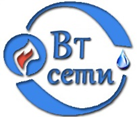 Открытое акционерное общество"Всеволожские тепловые сети"         ш. Дорога Жизни, д.11, Всеволожск, 188643Тел./факс: (81370)29-700;e-mail:vt-seti@mail.ru; https://www.v-ts.orgОКПО 80663482; ОГРН 1074703003803ИНН/КПП 4703096470/470301001                 08.05.2024г. .№ДиспетчерОАО «Вт сети»                                                                           